СУМСЬКА МІСЬКА РАДАVIІІ СКЛИКАННЯ        СЕСІЯРІШЕННЯ	З метою налагодження електронної інформаційної взаємодії, зменшення навантаження на працівників виконавчих органів Сумської міської ради та надання (припинення) доступу посадовим особам державних органів до Реєстру мешканців міста Суми у зв’язку із здійсненням ними повноважень, визначених законом, та процедуру отримання інформації, керуючись статтями 25, 59 Закону України «Про місцеве самоврядування в Україні», Сумська міська радаВИРІШИЛА:1. Унести  зміни  до  рішення  Сумської  міської  ради  від 26 жовтня  2016 року № 1287-МР «Про затвердження Положення про Реєстр мешканців міста Суми»:1.1. Положення про Реєстр мешканців міста Суми доповнити пунктом 16 наступного змісту: «16. Уповноваженим працівникам Головного управління національної поліції в Сумській області може бути надано доступ, без права внесення або редагування відомостей, до Реєстру з метою реалізації покладених на них повноважень в рамках кримінального провадження.Право доступу до інформаційних ресурсів надається на підставі розпорядження міського голови за умов забезпечення захисту інформації, згідно з вимогами законодавства.Доступ до реєстрів здійснюється авторизовано відповідно до переліку осіб, які мають право доступу до Реєстру, визначеного наказом Головного управління національної поліції в Сумській області, примірник (копія) якого надається до управління «Центр надання адміністративних послуг у м. Суми» Сумської міської ради.Після отримання з Реєстру інформації про фізичну особу, Головне управління національної поліції в Сумській області не пізніше наступного робочого дня направляє до управління «Центр надання адміністративних послуг у м. Суми» Сумської міської ради звіт, в якому зазначає перелік фізичних осіб стосовно яких була отримана інформація. За порушення вимог цього Положення та/або вимог чинного законодавства України уповноваженим працівникам Головного управління національної поліції в Сумській області припиняється доступ до Реєстру.».1.2. Пункти 16 – 18 вважати пунктами 17 – 19 відповідно.2.Організацію виконання даного рішення покласти на заступника міського голови згідно з розподілом обов’язків.Сумський міський голова			                  О.М. ЛисенкоВиконавець: Чайченко О. В.Ініціатор розгляду питання –. Сумський міський головаДоповідач – Чайченко О. В.ЛИСТ ПОГОДЖЕННЯдо проєкту рішення Сумської міської ради«Про внесення змін до рішення Сумської міської ради від 26 жовтня 2016 року № 1287-МР «Про затвердження Положення про Реєстр мешканців міста Суми»»Начальник Правового управління					О.В. ЧайченкоНачальник управління «Центр надання адміністративних послуг у м. Суми»                                        А.В. СтрижоваПерший заступник міського голови				М.Є. БондаренкоСекретар Сумської міської ради					О.М. РєзнікПроєкт рішення підготовлений з урахуванням вимог Закону України «Про доступ до публічної інформації» та Закону України «Про захист персональних даних»О.В. Чайченко                                                                                      ____________    __.__.2021 Лист розсилкиНачальник правового управління Сумської міської ради                                                                        О.В. Чайченко                                 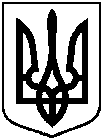  Проєкт оприлюднено«      »                 2021 р.від                    №           -МРм. СумиПро внесення змін до рішення Сумської міської  ради від 26 жовтня 2016 року  № 1287-МР «Про затвердження Положення про Реєстр мешканців міста Суми»до рішення Сумської міської ради «Про внесення змін до рішення Сумської міської  ради від 26 жовтня 2016 року  № 1287-МР «Про затвердження Положення про Реєстр мешканців міста Суми»№ з/пНазва підприємства, установи, організаціїПрізвище І.П. керівникаПоштова та електронна адресиНеобхідна кількість примірників рішення СМР1.Правове управління Чайченко О.В.pravo@smr.gov.ua12.Перший заступник міського головиБондаренко М.Є.40030, м. Суми, м-н Незалежності, 213.Секретар Сумської міської радиРєзнік О.М.40030, м. Суми, м-н Незалежності, 214.Управління «Центр надання адміністративних послуг у м. Суми»Стрижова А.В.cnap@smr.gov.ua15.Відділ ведення Державного реєстру виборців Зарічного району м. Суми	Фесенко О.Ф.vyborcy_z@smr.gov.ua16.Відділ ведення Державного реєстру виборців Ковпаківського району м. СумиПоноваренко О.В.vyborcy_k@smr.gov.ua17.Головне управління національної поліції в Сумській області Анохін О.Д.40000, м. Суми, вул. Герасима Кондратьєва, 23 e-mail: pg@su.npu.gov.ua  1